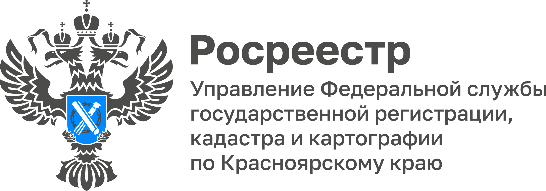 Красноярский Росреестр информирует о профилактике рисков в области геодезии и картографии причинения вреда (ущерба) охраняемым законом ценностям Управление Росреестра по Красноярскому краю (далее - Управление) информирует субъектов геодезической и картографической деятельности, а также всех заинтересованных лиц о том, что Федеральной службой государственной регистрации, кадастра и картографии (далее - Росреестр) утверждена программа профилактики в 2024 году рисков причинения вреда (ущерба) охраняемым законом ценностям при осуществлении Росреестром  контроля (надзора) в области геодезии и картографии (приказ Росреестра от 20.12.2023 № П/0546).Ознакомиться с программой профилактики можно в блоке региональной информации на сайте Росреестра в сети Интернет по ссылке https://rosreestr.gov.ru/open-service/audits/24-federalnyy-gosudarstvennyy-nadzor-v-oblasti-geodezii-i-kartografii/profilaktika-pravonarusheniy-24/2024-fgn-prof/.Профилактика рисков причинения вреда охраняемым законом ценностям направлена на достижение следующих целей:- стимулирование добросовестного соблюдения обязательных требований всеми контролируемыми лицами;- устранение условий, причин и факторов, способных привести к нарушениям обязательных требований и причинению вреда;- создание условий для доведения обязательных требований до контролируемых лиц, повышение информативности о способах их соблюдения.Наиболее распространенными рисками, возникающими в результате причинения вреда охраняемым законом ценностям при осуществлении федерального государственного контроля (надзора) в области геодезии и картографии, являются ошибки в геодезических измерениях и их результатах, несоблюдение установленной точности измерений, нанесение имущественного вреда федеральной собственности (пунктам государственных сетей), неправильный показ государственной границы РФ и ее территорий, произвольная замена одних наименований географических объектов другими, выполнение лицензируемых видов геодезических и картографических работ лицами, не имеющими соответствующего образования, квалификации и опыта.Предметом федерального государственного контроля (надзора) в области геодезии и картографии являются:1. Соблюдение обязательных требований к выполнению геодезических и картографических работ и их результатам, включая соблюдение установленных обязательных требований к геодезическим сетям специального назначения, в том числе сетям дифференциальных геодезических станций (за исключением геодезических и картографических работ, осуществляемых при градостроительной деятельности, кадастровой деятельности, землеустройства, недропользования и их результатов);2. Соблюдение обязательных требований к обеспечению сохранности пунктов государственной геодезической сети, государственной нивелирной сети и государственной гравиметрической сети, а также пунктов геодезических сетей специального назначения, включая сети дифференциальных геодезических станций;3. Соблюдение обязательных требований к отображению государственной границы Российской Федерации и территории Российской Федерации, территорий субъектов Российской Федерации и территорий муниципальных образований на картах, планах, в официально изданных атласах в графической, фотографической и иных формах, в том числе в электронной форме;4. Соблюдение обязательных требований, установленных законодательством Российской Федерации о наименованиях географических объектов, к употреблению наименований географических объектов в документах, картографических и иных изданиях, на дорожных знаках и иных указателях;5. Соблюдение лицензиатами лицензионных требований в области геодезической и картографической деятельности;6. Исполнение решений, принимаемых по результатам контрольных (надзорных) мероприятий.Перечень актов (их отдельных положений), содержащих обязательные требования, оценка соблюдения которых осуществляется в рамках федерального государственного контроля (надзора) в области геодезии и картографии и привлечения к административной ответственности в результате осуществления такого надзора, утвержден приказом Росреестра от 31.12.2020 №П/0528 и размещен на официальном сайте Росреестра в информационно-телекоммуникационной сети «Интернет» по адресу: Главная / Деятельность / Государственный надзор / Перечень обязательных требований (ссылка: https://rosreestr.gov.ru/activity/gosudarstvennyy-nadzor/trebovaniya-otsenivaemye-pri-provedenii-nadzora/).Консультирование и информирование по нормативам и требованиям к проводимым проверкам в сфере федерального государственного контроля (надзора) в области геодезии и картографии осуществляют сотрудники Управления по телефонам: 8 (391) 226-55-04, 222-52-46.Материал  подготовленУправлением Росреестра по Красноярскому краю Контакты для СМИ: тел.: (391)2-226-756 е-mail: pressa@r24.rosreestr.ru«ВКонтакте» http://vk.com/to24.rosreestrTelegram https://t.me/Rosreestr_krsk24Одноклассники https://ok.ru/to24.rosreestrRuTube https://rutube.ru/channel/30409991/